April 2017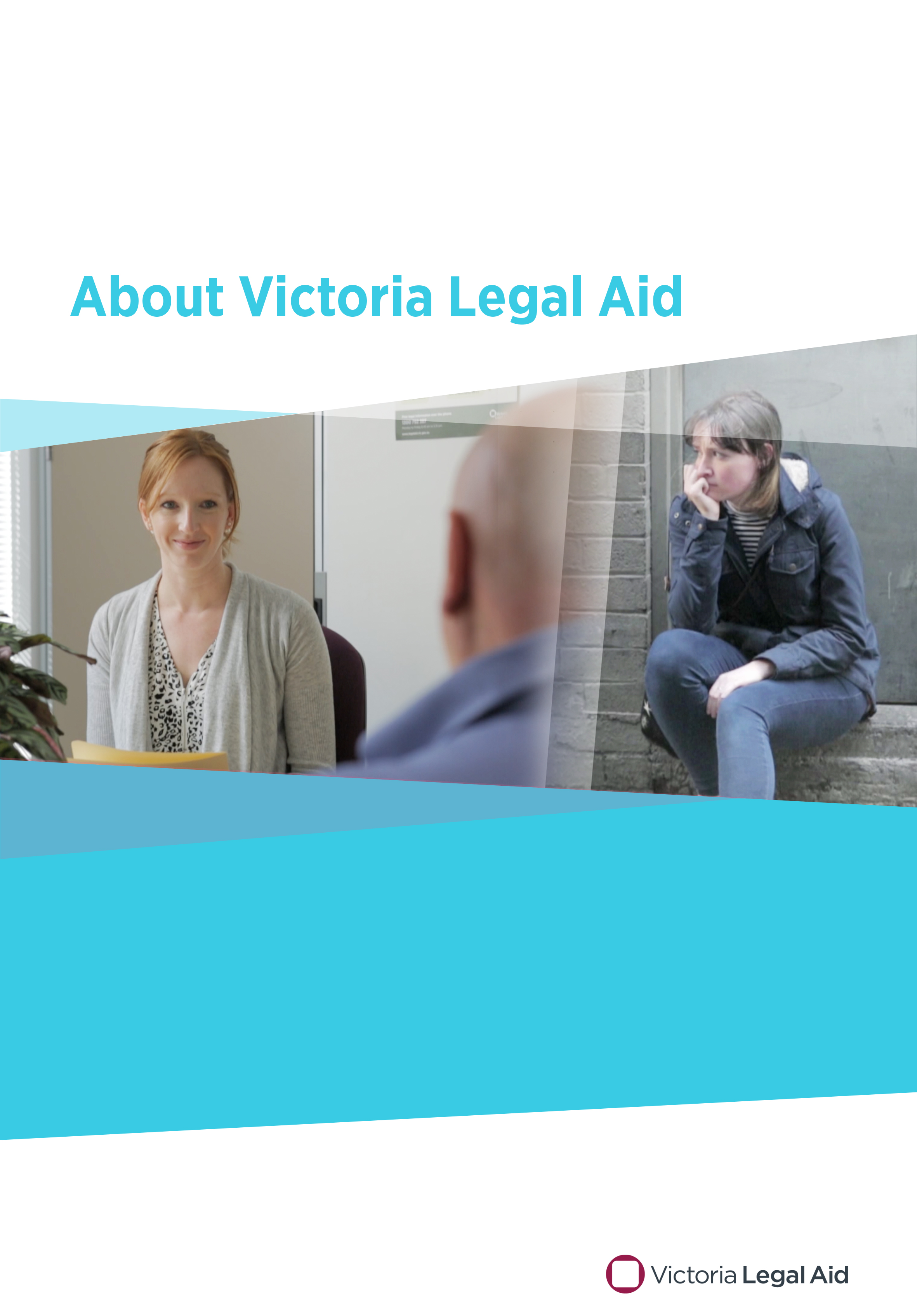 Speakers’ notesDo you need this resource in a different format?Please ring us on (03) 9269 0234 and ask for Publications. We can talk with you about what you need. Produced by the Community Legal Education team, Victoria Legal AidTel: (03) 9269 0234Email: cle@vla.vic.gov.auFirst edition April 2017© 2017 Victoria Legal Aid. This work is licensed under a Creative Commons Attribution 4.0 licence. You are free to re-use the work under that licence, on the condition that you credit Victoria Legal Aid as author, indicate if changes were made and comply with other licence terms. The licence does not apply to any images, photographs or branding including the Victoria Legal Aid logo.Disclaimer: The material in this publication is a general guide only. It is not legal advice. If you need to, please get legal advice about your own particular situation.Contents About Victoria Legal Aid – the kit	4Who the kit is for?	4Where to get copies of the kit	4Suggested presentation format	610-minute presentation	630-minute presentation	6Video transcript	7Overview of the PowerPoint	8Speakers’ notes	9Slide one: introductory slide	9Slide two: What does Victoria Legal Aid do?	9Slide three: What can’t Victoria Legal Aid help people with?	11Slide four: How do our lawyers work with clients?	11Slide five: What sort of people do we help?	13Slide six: How can someone contact us?	14Slide seven: What happens when someone contacts us?	15Slide eight: How can we work with you?	17Suggested activity	18Other useful notes	19About Victoria Legal Aid – the kitThis kit describes what Victoria Legal Aid does for clients. It includes:a two-minute online video – see the video transcripta PowerPoint – see the overview of the PowerPoint these speakers’ notes, which support the video and PowerPoint.Who the kit is for?The kit is for any Victoria Legal Aid staff member who may be asked to present to intermediary workers about what we do. Intermediary workers often play a crucial role in connecting us with clients. They might include:case managersfamily and youth workershealth workers, such as drug and alcohol counsellorsdisability and mental health advocatescommunity leaders (including culturally and linguistically diverse community leaders)staff from multicultural services like Spectrum and Migrant Resource Centres public sector and government staff from:policecourts and tribunalsprisons Centrelinklocal councils.These intermediary workers might help their clients by:assisting their client to identify that they have a legal problemproviding referrals to legal servicesproviding legal information, such as booklets, brochures or links to online resourcesassisting with documentationaccompanying their clients to appointments with lawyers and assisting in communication with lawyerscoming to court with their client.Where to get copies of the kitThe kit is available on our websiteGo to www.legalaid.vic.gov.au and search ‘About VLA kit’ to download these speakers’ notes and the PowerPoint presentation and to show the video when you are presenting. Note that the video can only be viewed online. Ensure that you have internet access if you’re planning to show the video.Use the most up-to-date copies We released the first edition of the kit in April 2017. As we review and modify the PowerPoint or speakers’ notes, we will upload the revised versions on the website. To ensure you’re using the most up-to-date versions, download these files from the website each time you use them.Adapt this content to suit your needsWe encourage you to adapt the PowerPoint and these speakers’ notes to the needs of your presentation. Cut and paste content that’s relevant to your audience, and add in tailored content as needed.Questions or feedbackPlease contact the Community Legal Education team. Call us on (03) 9269 0223 or email us at cle@vla.vic.gov.au.Suggested presentation format10-minute presentation30-minute presentationVideo transcriptThis is a transcript of the voice-over from the video URL:Legal aid provides legal assistance to many people who can’t afford to pay for it.But we all know it can be hard for people with complex problems to get the help they need.   If you work with people who are disadvantaged or at risk, you’ll have clients who need legal help. Victoria Legal Aid provides free legal information and education services for everyone in the community, and more intensive forms of help to those who need them most. We prioritise helping people facing serious consequences and those with complex needs.We help people at court every day, visit prisons and mental health facilities, and provide help in many areas of law at our offices and outreach locations.There are four main ways people can access help.Visit our website for up-to-date information about a wide range of legal issues and to order free publications and education kits in English and many community languages.For a new legal problem, call Legal Help, our state-wide telephone service where lawyers are on hand.Visit the nearest Victoria Legal Aid office. Speak to one of our lawyers on duty at many courts and tribunals across Victoria. It's a good idea to phone our Legal Help line first so we can help you prepare for court. What happens once someone contacts us?Our staff speak a range of languages and can get an interpreter if people need information in their own language. We work out what type of help each person is eligible for. We can provide information on the spot, or link a person with one of our services.    We can also refer people to other services or a community legal centre. By helping your clients to use our services, you’ll be working with us to improve access to justice in the Victorian community.For free information about the law and how we can help you, call Legal Help on 1300 792 387Monday to Friday, between 8.45 am and 5.15 pmTo find your nearest office or for more information visit our website:www.legalaid.vic.gov.au  Overview of the PowerPoint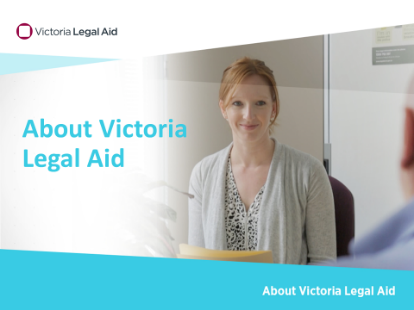 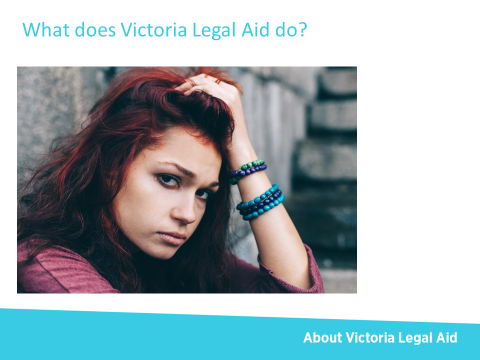 Slide one					Slide two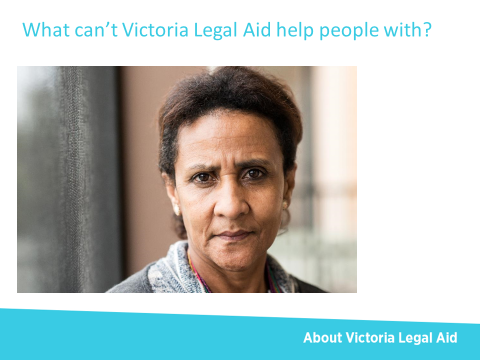 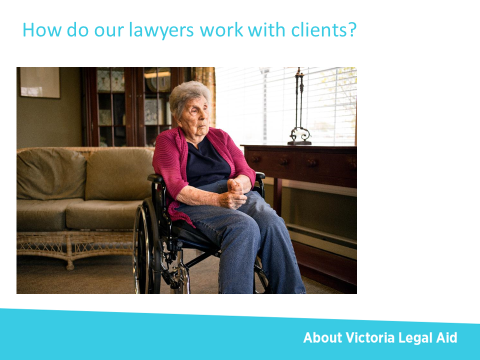 Slide three					Slide four 	\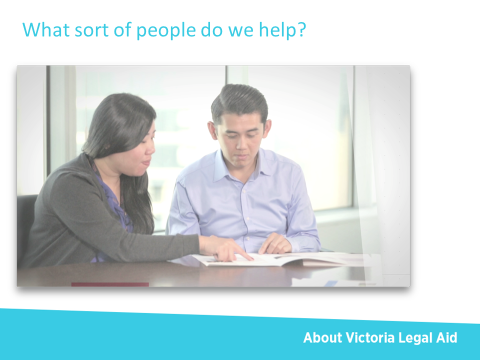 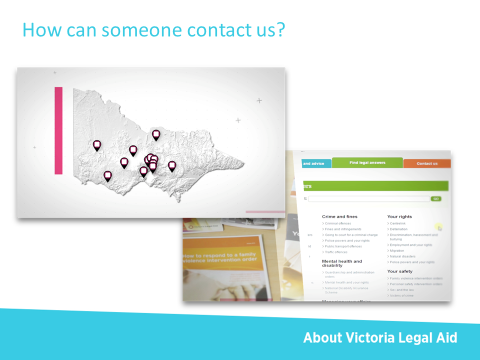 Slide five					Slide six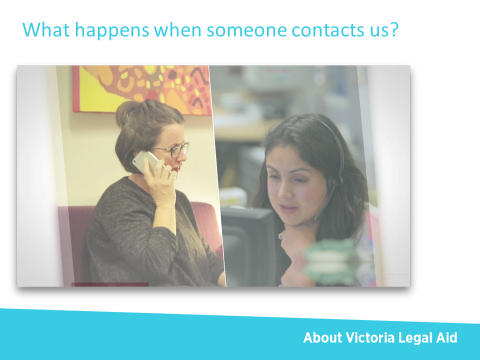 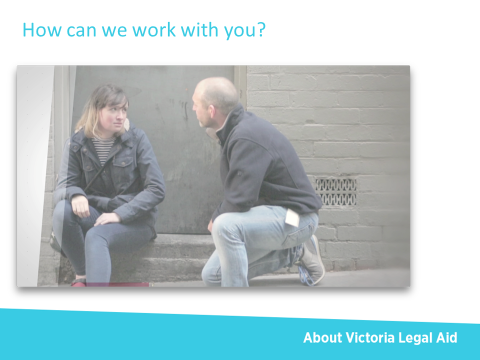 Slide seven					Slide eightSpeakers’ notesSlide one: introductory slideNo notes.Slide two: What does Victoria Legal Aid do?We help Victorian people in a variety of ways. In the video, we mentioned that we provide free information and education for everyone in the community, and more intensive forms of help to those who need them most. In this part of the presentation, we will go into more detail about the forms/types of help that Victoria Legal Aid offers.Key messagesWe help Victorian people with their legal problems.We help across a wide variety of legal areas.We help individuals and we also work on changing the system.We help Victorian people with their legal problemsWe are a government-funded agency with a legal mandate to help Victorian people with their legal problems.We help across a wide variety of legal areasWe help with legal problems about criminal matters, family breakdown, child protection, family violence, child support, migration, social security, mental health, discrimination, guardianship and administration, tenancy, debt and fines.We help in a variety of ways We provide individuals with information and education, including:legal information on our website legal information booklets, which can be ordered from our websitecommunity legal education programsinformation and advice over the phone through our Legal Help phone service.We may be able to give advice or representation to an individual when an organisation, such as a government body, believes that an individual has done something wrong, such as: owing Centrelink moneyowing money on unpaid finesbreaching immigration law. We may be able to give advice or representation to an individual when that person’s rights or personal freedoms are affected by:losing rights when detained in hospital under mental health lawslosing rights as a tenant in public or private housingbeing treated unfairly because of discrimination or sexual harassmentrestrictions on employment or loss of employment because of being refused a Working with Children Checksuffering injury as a victim of crime.We may be able to give advice or representation to an individual when the police have charged that person with a crime and the person is: getting ready for court and going through the court processgoing through a sentencing process.For young people under 18, we give advice or representation to an individual when the police have charged that person with a crime and the person is: getting ready for the Children’s Court and going through the court processgoing through a sentencing process.We may be able to give advice or representation to an individual when that person has legal issues to do with their relationship with their partner and with their children. The type of assistance we provide may include:assisting a parent or child to navigate child protection proceedings with the Department of Health and Human Services in the Children’s Courtresolving issues with child support payments or obligations to pay. This includes establishing parentage to claim or cancel child support payments, seeking changes to child support assessments so parents pay a fairer share, and cancelling or adjusting child support debtsresolving issues with spousal maintenancesupporting parents to make parenting orders about living and contact arrangements for their children post separation that are safe and workable.We may be able to facilitate mediation with parents who have separated and are trying to reach an agreement about family arrangements.We work on improving the legal systemWe contribute to law reform, including submitting to inquiries about changes to the law.For example, in 2015, Victoria Legal Aid made a submission to the Royal Commission into Family Violence. Our submission recommended ways to improve the legal response to family violence and maximise the effectiveness of legal services and court intervention to interrupt the cycle of violence.  Some of our senior lawyers made witness statements and we provided statistics and data. (Note to the speaker – feel free to give another example about law reform).We run ‘strategic litigation’ cases for one or a few clients, where the outcomes could change the law for the benefit of more individuals.For example, we ran a case for a client where we challenged a decision by the Victorian Civil and Administrative Tribunal that if a home was rented out in poor condition from the outset, a landlord then had no obligation to bring it up to ‘good repair’. The Supreme Court found in favour of our client. The client was a disability support pensioner and had been struggling with mental illness and was living in her car before she took up tenancy in the dilapidated home. The decision will mean that more than 250,000 low-income Victorians in the private rental market are not forced to accept sub-standard, poor quality and sometimes dangerous housing. (Note to the speaker – feel free to give another example about strategic litigation).We work on making sure that our own legal services are accessible and high-quality.We support and train our lawyers to be client-oriented, professional and skilled.We undertake research and analysis to support the effective delivery of services.  What do we mean by ‘information’ and ‘advice’?You may hear us talk about legal ‘information’ and about legal ‘advice’.Legal information is general and cannot be relied upon as a recommendation for what a person should do; it is more about what they could do and what options they may have. We provide legal information via our staff (lawyers and non-lawyers) and in community legal education sessions, as well as in our publications and on our website.Legal advice takes into account the personal circumstances of the client and their legal matter. It can be relied on as a recommendation for what the client should do. The law says that only lawyers are qualified to give legal advice.What do we mean by ‘grant of legal assistance’?You may hear us talk about our services in term of a ‘grant of legal assistance’.‘A grant of legal assistance’ generally means getting a lawyer to help a client one-on-one, and that client getting representation.A grant of legal assistance is something that allows a lawyer to allocate time to work on a client’s matter, and usually means the lawyer can put in the time in to prepare a case and represent a client.Different people can apply for a grant of legal assistance:the individual with the legal matter can apply for this. However, the application form can be complexa private lawyer can apply for a grant on a client’s behalf to run that client’s caselegal aid lawyers must apply for a grant when taking on more complex cases.Sometimes we refer individuals to a private lawyer because we cannot represent that person due to a conflict of interest. We may have represented, or be currently representing, the other party or someone involved in the matter such as a witness or co-accused.We have a section within Victoria Legal Aid that decides on the outcomes of legal aid grant applications.For more information see ‘Get a lawyer to run your case’ on the Victoria Legal Aid website.Slide three: What can’t Victoria Legal Aid help people with?In this part of the presentation, we are going to go into more detail about the types of legal issues that Victoria Legal Aid cannot help with or provides limited help with.Key messagesThere are some legal matters that we cannot help with or that we provide limited help with.You and your clients can still call us to find out who else can provide help.We do not help with all legal mattersThere are some legal matters that Victoria Legal Aid does not give legal advice about or provide representation for. This includes:business and commercial mattersbuilding, buying and selling houses and landdefamationintellectual propertypay disputeswork injurieswills and deceased estates.Your client can still call us about these issues and we can give your client referrals about where to find help.Slide four: How do our lawyers work with clients?In the video, we talked about the various places where we can help people: at court, in prisons and mental health facilities, and at our offices and outreach locations. In this part of the presentation, we are going to talk about the different ways a lawyer works with a client. Your client may deal with receptionists and administrative staff too but we are going to focus on the work between a lawyer and a client. In a later part of the presentation we will talk about where clients can access our services.Key messagesGenerally, our lawyers work on the client’s instructions.Our lawyers help in a variety of ways, from writing letters to appearing for your client in court.Our lawyers can connect clients to other services too.Our lawyers may help your client on a once-off basis or may be involved in an ongoing way with your client.Sometimes we meet with clients in our offices.Sometimes we are based where clients are.We follow the client’s instructionsThis is a general principle that underpins the work of our lawyers.Our lawyers outline options and consequences to a client, and can advise on what they think the client should do. Ultimately, the lawyer works on the client’s instructions, provided they do not breach our overriding duty to the court and other ethical obligations. There are some exceptions to working on a client’s instructions. For example, when an accused client is unfit to plead, a child is too young to given instructions and has a best interests lawyer or a child in the family law courts is being represented by an Independent Children’s LawyerOur lawyers act on a client’s instructions and this may differ from approaches taken by support workers who, when aiming to act in the client’s best interests may in some circumstances make decisions for the client that are not what the client wants.For example, we may have a client on a compulsory treatment order who is appearing before the Mental Health Tribunal. The client instructs their lawyer that they are not mentally ill and should not be on compulsory treatment even though there is strong evidence of a mental illness and a strong case from the treating team for treatment. Our lawyer would appear to represent the client before the tribunal, and present the client’s arguments as to why they do not meet the definition of mentally ill and therefore do not meet satisfy the criteria to be on a compulsory treatment order. (Note to the speaker – feel free to give another example about working on a client’s instructions).While we work on instructions, usually a judge, magistrate or tribunal member will make a final ruling or decision.We work confidentially Anything a client says to our lawyers is confidential.We cannot share confidential information with carers, support workers or with the client’s family members, unless the client gives us permission.Phone calls to our Legal Help service are recorded for training purposes and for quality checks.We do a variety of tasks when helping clientsIn providing advice or representation, our lawyers might:speak with the client about their legal issue and their current personal circumstances, and review letters or documents the client may have about itexplain what the law says about the client’s legal issue or case and clarify the things the client may not understand or have misunderstood explain the next steps the client could undertake, including advising on time limits for taking certain actionsexplain the possible consequences if the client takes no actionexplain the possible penalties a magistrate or judge may givemake referrals to non-legal services for other supportget support letters or medical reports to support the client’s legal actionprovide self-help kits, worksheets or other resources so that clients can better prepare their own matters or responses.Our lawyers may write letters for the client or help the client to fill in legal documents and application forms.Our lawyers may make phone calls on the client’s behalf.Our lawyers may take instructions from the client and appear on their behalf in court or at a tribunal, and argue the client’s case. They may also brief another lawyer or a barrister to do this.Our lawyers may advise a client as to how the court or tribunal works, and how to prepare for being in court or tribunal.Our lawyers may send follow-up letters to clients after meetings or court/tribunal hearings explaining the outcome, options or next steps.We may work with clients once-off or in an ongoing wayHow long we work with a client depends on the legal issue, the client’s circumstances and at what stage the client approached us. The lawyer may help on a once-off basis or in a more ongoing way.We service clients in different locationsOur lawyers are based in one of our 14 offices across Victoria. A client may meet with one of our lawyers at the office, speak to them over the phone or have a video conference or face-to-face visit if they are in prison.We also have lawyers working in an outreach model – we refer to these as duty lawyers. We have duty lawyers at:most Magistrates’ Courts across Victoriamost Children’s Courts in the city and across Victoria the Victorian Civil and Administrative Tribunal in the citymost mental health wards in public hospitals across Victoria.Our duty lawyers may be based at these sites every day or on a weekly or fortnightly basis.In some areas of Victoria, our lawyers may have arrangements to be onsite in other organisations, such as within a secondary school or community centre.Slide five: What sort of people do we help?In this part of the presentation, we are going to talk more about who we help. We will talk about our priority audiences. Key messagesWe help all Victorians but we provide different levels of services to different people.Our more intensive services are for people facing serious consequences and people living on low incomes and with complex needs.We triage and assess people’s legal problems to make a decision about the best way to assist them. It is best for the person who has the legal problem to call through to our Legal Help phone service to find out exactly how we can help.We have different levels of serviceWe help all Victorians; it is within our legal mandate to do so.Some of our services are available to everyone – anyone in Victoria can call our Legal Help phone service, get information on a range of legal topics our website, or order one of our free factsheets or booklets.Our more intensive services are for people facing serious consequences and people on low incomes and with complex needs. More intensive services include one-on-one time with a lawyer for tailored legal advice or representation.We prioritise helping people facing serious consequencesWe prioritise helping people facing serious consequences. This includes:people in a psychiatric in-patient unitchildren or young people going to the Children’s Courtpeople who are at court for applying for or responding to a family violence intervention order or are at risk of family violencepeople who are in custody or facing a serious penalty such as a prison sentence, being put on a community correction order or getting a big fine.We prioritise people on a low income We prioritise people living on low incomes, such as a Centrelink benefit. We also seek to identify people with complex needs, such as:people with an intellectual disability, an acquired brain injury or mental illnesspeople who are experiencing or at risk of homelessnesspeople who cannot speak, read or write well in Englishpeople who are Aboriginal or Torres Strait Islanderchildren and young people under 18. Understanding when a client has complex needs helps us to tailor our services and assess what level of service the client may be able to receive.We triage and assess peopleWe discuss What happens when people contact us in a later slide. Note to the speaker – you can go into detail later or talk about triaging and assessing at this point.Confirming if your client can get advice or representationWe recommend that your client call our Legal Help phone service to see how we can help. Our guidelines for who we can help and what legal problems we can help with do change over time – we review what we do on a regular basis and from time to time we receive different funding for new services.It is important individuals with a legal problem speak directly to us about what sort of help they might be eligible to receive. Don’t rule out a client based on what you may have heard, or based on your own experience with other clients – ask them to call us. Our guidelines can be complex and each person’s circumstances are different.Slide six: How can someone contact us?In the video, we talked about the four main ways that you access Victoria Legal Aid: our website, on the phone through our Legal Help, one of our offices, and at many courts and tribunals across Victoria. In this part of the presentation we are going to talk more about these access points.Key messagesWe have offices across the state.We provide some services on site within other organisations.We have a website and a phone line.Clients can call or visit, or we may be visiting your clients where they are.Some clients will have existing relationships with our lawyers.Our services are free or low-cost.We work throughout Victoria Victoria Legal Aid employs nearly 800 staff. We are located at 14 offices across Victoria:in the city in metropolitan suburbs covering north, south, west and east: Broadmeadows, Dandenong, Frankston, Ringwood, and Sunshinein regional areas: Ballarat, Bairnsdale, Bendigo, Geelong, Horsham, Mildura, Morwell, Shepparton, and Warrnambool.We are also located in an outreach model in: courts and tribunalsmental health facilities in public hospitalsseveral outreach locations in Melbourne and in country areas.We visit or provide video conference appointments for people in Victorian prisons and are piloting a dedicated prisoner phone line within some prisons. We have new Aboriginal Community Engagement Officers in two locations (Morwell and Melbourne) and will soon have an Aboriginal Community Engagement Officer in Mildura. These officers assist clients with family and civil law matters.We are online and on the phoneOur website is www.legalaid.vic.gov.au.In the section Get legal services and advice you can find information about: how to get free legal advicewho is eligible for helphow to get a lawyer to run your casefamily dispute resolutionclients’ rights and what to expect from Victoria Legal Aid services.Our Legal Help phone service is open Monday to Friday, from 8.45 am to 5.15 pm. We have language lines with bi-lingual workers. (Note to staff – please refer to the Speak to us in your language page on our website for a list of current languages). If we do not have a bi-lingual worker who speaks your client’s language, or the bi-lingual worker is not available to take the call, your client can phone the Translating and Interpreting Service on 131 450 for an interpreter in their language and then ask to be put through to Legal Help.People who are deaf or have a hearing or speech impairment can use the National Relay Service to call us over the internet on 1300 792 387. This is a free service. TTY users can call 133 677 and then ask for 1300 792 387. Speak and listen users can call 1300 555 727 and then ask for 1300 792 387.Our Prisoner Legal Help phone service is available in some prisons.Supporting your clients to contact usIf your client has got a court or tribunal date, we recommend that they phone our Legal Help phone service first so we can help them prepare for court. There may be things your client can do ahead of time that can help them on the day of their court hearing.Your client can call, visit, look at our website or find the duty lawyer at court or you can help on their behalf. In some cases, your clients may have used our services before or may be an existing client.You can be a support person for your client if they have a meeting with us or have an appearance at court or at a tribunal.We also talk about How we can work with you in a later slide.We are low-cost or freeThe following services are free:calling Legal Help or Prisoner Legal Help (available in some prisons)using the website or ordering a booklethaving a community legal education session deliveredgetting some basic advice on a legal matter (if eligible).If a client needs an interpreter, they will not have to pay for this.Usually, anyone on a Centrelink benefit will not pay for representation.A client who is a young person under 18 will not pay for our services.Some services that involve representation or a grant of legal assistance may have a cost, depending on the financial situation (income and assets) of the client. These costs are usually small co-contributions.Slide seven: What happens when someone contacts us?The video explains what someone can expect when they contact us:we have accessible services for people who do not speak English or speak very little English we undertake a triaging and assessment process to work out what help is best for the personwe may give information on the spot or link a person with one of our services    we can refer people to other services or a community legal centre.In this part of the presentation we are going to talk more about accessibility, our triaging and assessment, and internal and external referrals.Key messagesWe try to ensure that our services are accessible to people who speak no or little English, people with a disability and to Aboriginal and Torres Strait Islanders.We assess and triage people for our more intensive services.We may make a referral into our own organisation or refer someone out to another organisation.We have accessible servicesLanguage We have many bi-lingual workers working in our Legal Help phone service.If we do not speak someone’s language, we can organise an interpreter. We can do this for phone calls and for meetings. Sometimes when our lawyers are on duty in outreach locations, we may not be able to organise an interpreter immediately. Some places, like courts, may have interpreters they use.Some of our publications are also translated, and basic information about our services is translated on our website.Disability We can use the National Relay Service for phone calls where the person calling has a communication disability.All our offices are wheel-chair accessible. Our staff are accommodating for clients who wish to bring along a carer or support person.Appointments can often be extended for people who may require more time to process information and advice.The information, media and downloads on our website meet government guidelines for accessibility for people with a visual disability.Aboriginal and Torres Strait Islander clientsWe have a Reconciliation Action Plan and are committed to working more effectively with Aboriginal-led organisations and Aboriginal and Torres Strait Islander clients.If we cannot assist a client, or if they want to use an Aboriginal organisation, such as the Victorian Aboriginal Legal Service or the Aboriginal Family Violence Prevention and Legal Service, we can assist with referrals.Aboriginal flags and acknowledgement of county are clearly displayed in each office to provide an initial sign of respect and welcoming atmosphere.Many of our staff have undertaken Aboriginal awareness cultural training.Dealing sensitively with clientsOur staff are experienced when it comes to communicating with people who may be alcohol or drug affected, experiencing a mental illness, who have an acquired brain injury or who may be experiencing extreme emotional stress.We triage and assess people for eligibility for our more intensive servicesAnyone can access information from our website and order our publications.For more intensive services, we have triaging and assessment processes that we use to assess what level of help we can provide.When someone calls us:the caller will be asked a series of triaging questions about:their personal circumstances (such as income)their legal matter.If it is a legal matter we can help with, the phone worker will assess:if the caller needs information or advice that can be provided within the phone-callif the caller needs advice from a specialist lawyer, which may result in transferring the call through or booking an appointmentwhat other legal aid services and assistance can be provided. We may make arrangements for an appointment or tell the person how to get the appointment.If it is not a legal matter we can help with, the phone worker will:let the caller know and provide a referral to an appropriate service.When someone visits one of our officesThe client may arrive at one of our reception desks and ask to see a lawyer. Note that there are no drop-in, face-to-face legal advice services at our offices, the client would be attended to by one of our receptionists.The receptionist will ask a series of questions about:their personal circumstancestheir legal matter.If it is a legal matter we can help with, the receptionist will assess:if the client needs to be referred to call our Legal Help phone serviceif the caller needs advice from a specialist lawyer, which may result in booking an appointment. This is generally for a later date and the client will need to come back.If it is not a legal matter we can help with, the receptionist will:let the client know and provide a referral to an appropriate service.When someone uses one of our outreach services:they may arrive at a designated office or meeting place where one of our lawyers is stationed.A clerk or the lawyer will ask a series of triaging questions about:the client’s personal circumstancestheir legal matter.If it is a legal matter we can help with, the clerk or the lawyer will assess if the client needs legal information, advice or representation.If it is not a legal matter we can help with, the clerk or lawyer will let the client know and provide a referral to an appropriate service.We may refer a person into our own organisation or out to another organisationSometimes we refer a person into one of our own services. We may provide some preliminary information at the time of making the referral/booking.We may also refer someone to another organisation or to a private lawyer who can apply for a grant of legal assistance. Sometimes we cannot help someone because we do not provide help with their particular legal matter or because there is a conflict of interest.Who else can help your clients with their legal issues?Community legal centres also provide legal services to the public: some community legal centres provide services to particular groups in the community, such as people with a disability or focus on particular areas of law, such as consumer issues. Other community legal centres provide services to people living or working within their regionsee the Federation of Community Legal Centres website (www.communitylaw.org.au) to find a community legal centre near your client or who can help with your client.Community legal centres and Victoria Legal Aid provide similar services, and sometimes we work closely together. Understandably, sometimes people confuse the two. However, we are separate organisationally from community legal centres.Some private lawyers can apply for a ‘grant of legal assistance’ from us, and this allows them to represent a client for matters that are eligible for legal aid.Slide eight: How can we work with you? In the video, we focussed on how Victoria Legal Aid supports clients. In this part of the presentation, we are going to talk about the ways we can work with you.Key messagesWe may work with you directly in relation to a shared client.We can provide training to workers in other organisations on some areas of the law, with an emphasis on clients’ rights and responsibilities.We work with partners like you to educate individuals in group settings, on issues that are likely to affect that group.We can work together on projects and service delivery.We may work together with a shared clientWe may refer a client to you or you may refer a client into Victoria Legal Aid.You may be supporting your client at meetings with a Victoria Legal Aid lawyer. For reasons of confidentiality we may need to see the client alone, at least for part of the interview or meeting.We may contact you for letters or documentation.We can train you in some areas of the lawWe have expertise in areas of civil and administrative law, criminal law, youth law and family law.We can tailor training for your staff as it relates to the rights and responsibilities of your clients. We generally do not deliver training about your professional legal obligations.We can deliver education for your clientsWe collaborate with other organisations across Victoria and nationally on legal education projects targeted to particular groups or to address specific legal issues.We can work with you to deliver one-off education sessions or a program of sessions.We also have existing programs that we can deliver or you may want to deliver:Settled and Safe: for newly arrived communities about Australian laws regarding family relationshipsLearning the law: teaching tools for secondary specialist school teachersSex, young people and the law: legal education about sexuality for secondary school studentsWhat's the law? Australian law for new arrivals: addresses common legal issues encountered by new arrivals in their first years of settlementAustralian law in orientation: a simplified version of What’s the law?These kits for these programs are all on the Victoria Legal Aid website (www.legalaid.vic.gov.au/find-legal-answers/all-publications-and-resources). We can partner together on projects and servicesSometimes when an issue, timing and resources align, we may find ourselves working together on projects or service delivery.At other times, we may sit on your advisory groups and vice versa.Suggested activityYou run this activity if you have time if it’s suitable for your audience. Activity – Helping KimScenario:During your last meeting, Kim mentioned that he was worried about all the speeding fines he had collected. He laughed them off a bit but was worried he might end up without a licence and with an even bigger fine. ‘Doesn’t matter. I’ll just drive without a licence if I want to anyway. They can’t stop me. I wasn’t really speeding that much. They can’t make me pay, can they?’ Questions: Are you confident to answer this client’s questions?How would you assist this client to seek legal advice? What can you tell or do for him?What do you think Victoria Legal Aid could do for Kim?Other useful notesCommon calls to Legal HelpIn 2015-16, Legal Help received 186,389 calls, an increase of 13.5 per cent. We dealt with 111,504 of these calls (2 per cent less than last year) and 121,771 matters (9 per cent less than the year before).The top five matters dealt with by our Legal Help telephone service were:family lawdriving and traffic chargesfamily violenceinfringementsproperty settlement.Popular publicationsPopular pages on our websiteWriting a character reference	(www.legalaid.vic.gov.au/find-legal-answers/going-to-court-for-criminal-charge/writing-character-reference)Criminal records (www.legalaid.vic.gov.au/find-legal-answers/going-to-court-for-criminal-charge/possible-outcomes-for-criminal-offences/criminal-records)Age of consent (www.legalaid.vic.gov.au/find-legal-answers/sex-and-law/age-of-consent)Drug possession (www.legalaid.vic.gov.au/find-legal-answers/criminal-offences/drug-possession)Driving and accidents (www.legalaid.vic.gov.au/find-legal-answers/traffic-offences/driving-and-accidents)What the court considers when making a parenting order (www.legalaid.vic.gov.au/find-legal-answers/parenting-arrangements-and-child-contact/parenting-orders/what-court-considers-when-making-parenting-order)Divorce (www.legalaid.vic.gov.au/find-legal-answers/separation-divorce-and-marriage-annulment/divorce)Family violence intervention orders (www.legalaid.vic.gov.au/find-legal-answers/family-violence-intervention-orders)Demerit points	 (www.legalaid.vic.gov.au/find-legal-answers/traffic-offences/possible-outcomes-for-traffic-offences/demerit-points)TimeTaskResources needed2 minutesIntroduce yourself8 minutesPlay the videoInvite discussion:What were some things you found out about Victoria Legal Aid?What are some of the questions your clients have about Victoria Legal Aid?VideoLaptop or tabletData projectorInternet connectionTimeTaskResources needed5–10 minutes Introduce yourselfGo around the room, if possible, and get the workers to introduce themselves10 minutes Invite discussion:What do you think Victoria Legal Aid does?Have you dealt with Victoria Legal Aid before on behalf of your clients?What are some of the questions your clients have about Victoria Legal Aid?Play the videoInvite discussion:What were some things you found out about Victoria Legal Aid?VideoLaptop or tabletData projectorInternet connection10–15 minutesGo through your tailored version of the PowerPoint.Invite discussion or conduct an activity.PowerPointSpeakers’ notesLaptop or tablet Data projector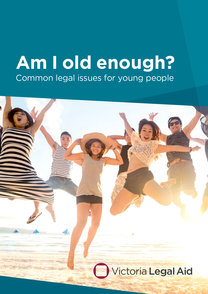 Am I old enough?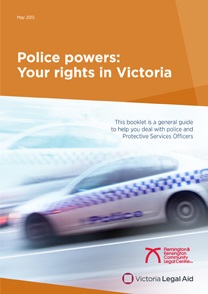 Police powers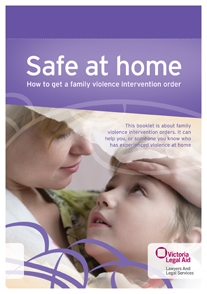 Safe at home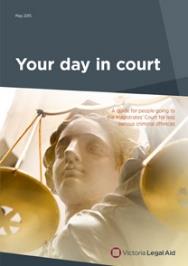 Your day at court